龙子湖区人民政府2019年政府信息公开工作年度报告本报告是根据《中华人民共和国政府信息公开条例》（以下简称《条例》）要求，由龙子湖区政府办公室（政务公开办）编制。全文由政府信息公开总体情况、主动公开政府信息情况、收到和处理政府信息公开申请情况、政府信息公开行政复议和行政诉讼情况、存在主要问题和改进情况、其它需要报告事项等六部分组成。本报告中所列数据的统计期限自2019年1月1日起至2019年12月31日止。如有疑问，请与龙子湖区办公室（政务公开办）联系。（地址：蚌埠市龙子湖区治淮路706号，邮编：233000，电话:3040296）一、总体情况2019年，我区对本年度公开的政府信息进行了认真的梳理和编目，截至12月31日，新增主动公开政府信息13513条。其中包括：政策法规838条，重大决策预公开622条，政府会议1935条，国民经济和社会发展规划1285条，重大决策跟踪反馈和执行效果评估568条，建议提案办理108条，政府机构257条，人事信息622条，政策解读244条，应急管理338条，高质量发展298条，放管服改革446条，公共资源配置68条，社会公益事业及重点民生领域1042条，经济和社会发展统计297条，新闻发布270条，回应关切298条，监督保障176条等。【柱状图】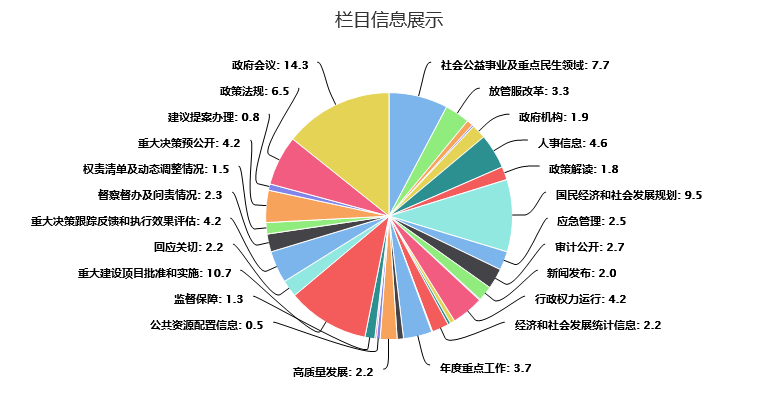 （一）主动公开一是加强工作部署，全面推进政务公开。制定政务信息公开制度、政务公开考核制度等相关制度，对全面推进我区政务公开工作进行系统部署，突出工作重点，细化任务分解，明确提出推进决策全流程公开、执行全方位公开、管理全领域公开、服务全过程公开、结果全维度公开的具体标准。制定《龙子湖区人民政府办公室关于加强上会材料报送的通知》，规范区政府议事程序，明确规定常务会议议题上会须有文件解读材料、合法性审查报告、意见汇总材料等相关要求。二是强化工作措施，加大政策文件解读力度。一是明确解读责任。按照“谁起草、谁解读”的原则，落实解读责任主体。区政府发布的规划方案、常务会议议定事项等，区政府相关职能部门进行权威解读;以区政府或区政府办公室名义印发的政策性文件，由起草部门做好解读工作。二是规范解读程序。坚持政策性文件与解读方案、解读材料同步组织、同步审签、同步部署。三是创新解读方式方法。综合运用数字化、图表图解等方式，多角度、全方位、有序有效阐释政策。三是完善决策公开程序，提升政府决策科学性。制定《龙子湖区人民政府办公室关于加强上会材料报送的通知》，规范区政府议事程序，明确规定常务会议议题入库须有文件解读材料、合法性审查报告、意见汇总材料等相关要求。建立完善企业家参与涉企政策制定机制，继续做好决策草案征求意见和公众代表、利益相关方、专家列席政府会议。四是充分发挥媒体作用，主动回应社会关切。一是建立政务舆情、社会关切回应制度。进一步细化及时发布政府信息、强化政策解读、正面引导舆论、加强互动回应等重点环节的工作责任。二是将政务舆情回应、社会关切情况作为重点内容纳入全面推进政务公开考核，并定期通报考核结果。三是建立了政务回应社会关切、舆情工作常态化机制，使政务舆情回应平台影响力稳步提升。五是稳步推进数据开放，服务经济社会发展。对区级政务公开网站栏目进行规范审计，新增重点领域保障等栏目，推动民生保障、公共服务和市场监管等领域的政府数据及时有序主动向社会开放。截至目前，全区主动发布信息数量较去年同期均有大幅增长，其中，区本级通过政府信息公开网主动发布信息13074条。围绕推进放管服改革，加强对取消和下放项目的督促检查、跟踪问效，动态调整区级权力清单和责任清单。进一步公开清理规范中介服务事项，全面推行行政权力中介服务清单。积极运用大数据、云计算、移动互联网等信息技术，加快推进“互联网+政务服务”建设，推进政务服务资源数据整合。在区政府信息公开网公开具有行政执法权的部门、执法权力内容、行政处罚裁量基准、具体执法情况等信息，全面接受社会监督，让权力在阳光下运行。（二）依申请公开我区深入贯彻落实国务院和省政府关于依申请公开工作部署，按照受理渠道畅通、办理程序合法、答复规范及时的要求，建立健全依申请公开工作制度，规范办理流程。在区政府门户网站和政府信息公开网站设置依申请公开专栏，公开申请条件、受理机构、受理程序、流程图、公开时限，及时更新依申请公开目录等内容，制定格式化申请表，便于申请和答复。提供多种申请公开方式，申请人可以选择在线申请、现场申请、信函申请。2019年，我区共接到依申请公开办件8件，已在规定时间内按要求全部办结。从申请方式来看，当面申请0件，网络申请7件，信函申请1件。从答复的形式来看，答复“同意公开”为2件，“非本机关掌握”为6件。（三）政府信息管理情况​一年来，我区完善政务信息常态化管理机制，不断建立健全政务信息制作、公开、存档等制度，探索对重大项目建设等栏目进行全生命周期的规范管理。加强重要政务信息的管理。对地方性法规、行政规章、规范性文件进行集约化集中式公开，并按照立改废的要求，及时动态调整。（四）加强政务公开平台建设​ 一年来，我区不断加强平台建设力度。一是对区级政务公开网站栏目进行规范，新增重点领域保障、项目生命全周期等栏目，推动民生保障、公共服务和市场监管等领域的政府数据及时有序主动向社会开放。2019年度主动发布信息数量较去年同期均有增长，通过政府信息公开网主动发布信息13513条。二是积极运用大数据、云计算、移动互联网等信息技术，加快推进“互联网+政务服务”建设，推进政务服务资源数据整合。三是在区政府信息公开网公开具有行政执法权的部门、执法权力内容、行政处罚裁量基准、具体执法情况等信息，全面接受社会监督，让权力在阳光下运行。（五）监督保障​​一年来，我区多方面加强对政务公开工作的监督与保障。一是完善组织领导机制。及时调整政务公开领导小组，加强对全区政务公开工作的领导和工作指导。5月15日第十三个全国“政务公开日”，新修订的《政府信息公开条例》正式施行。我区市政务公开办的组织下，于市行政中心会议厅前广场、市民广场等举行学习贯彻新修订《政府信息公开条例》集中宣传活动。活动现场，龙子湖区展示了在生态环境、脱贫攻坚、食品药品、社会保障、行政执法、房地产市场等领域政府信息公开工作成果，现场发放宣传资料，解答群众咨询。二是不断强化督查指导和业务培训。8月21日，区政务公开版召开全区政务公开工作推进会，区直各部门政务公开工作分管负责人、工作人员参加了会议。会上集体学习了《中华人民共和国政府信息公开条例》（2019年修订版），并要求抓好贯彻落实。今年以来，区政府办对各乡街、区直有关单位政务公开情况进行了实地督查。举行业务培训3场次，邀请有关专家进行集中业务培训2次。三是建立健全政务公开考核机制。我区已基本建立领导干部考核、目标管理绩效考核、第三方测评为一体的政务公开考核机制。政务公开工作作为重要内容已纳入对领导班子和领导干部年度考核及区政府对各部门目标管理绩效考核。二、主动公开政府信息情况收到和处理政府信息公开申请情况四、政府信息公开行政复议、行政诉讼情况五、存在的主要问题及改进情况​2019年，我区政务公开工作在市政务公开办的指导下，有序推进政府信息公开工作，取得了一定的成绩。但与上级的要求相比，与公众期望相比，还存在一些短板和不足，主要表现：一是政府信息公开中部分栏目公示标准不高，内容不够规范；二是基层政务公开标准化试点成果运用推广力度不够；三是政府信息公开平台检索、下载功能使用不便民；四是创新举措还不够。下一步，我区将严格按照国务院和省、市政府关于政务公开工作总体部署，持续发力，统筹做好全面推进政务公开各项工作。一是继续加强组织保障工作，加大对各部门政务公开组织机构建设和工作人员编制情况的督促检查;二是加强与上级单位工作对接，进一步完善公开事项目录和公开事项标准，规范公开工作流程，全面推动“五公开”工作开展;三是加大重点领域政府信息公开工作力度，除通过政府信息公开网和新媒体公开有关信息外，重大事项及时以新闻发布会形式向社会公布，提升政府公信力的同时，更好地满足社会公众的信息需求。四是着力推进基层政务公开标准化规范化试点工作，及时总结经验，形成标准和规范，借助示范效应，加快推进我区基层政务公开标准化规范化建设。 第二十条第（一）项第二十条第（一）项第二十条第（一）项第二十条第（一）项第二十条第（一）项信息内容本年度实际产生数量本年度实际产生数量本年度实际产生数量对外公开总数量信息内容制作获取获取对外公开总数量规章　　0 0 0　0规范性文件　　2 8 8　10第二十条第（二）项第二十条第（二）项第二十条第（二）项第二十条第（二）项第二十条第（二）项信息内容公开渠道是否更新是否更新更新数量机关简介信息公开网是是49第二十条第（七）项第二十条第（七）项第二十条第（七）项第二十条第（七）项第二十条第（七）项信息内容信息内容信息内容公开渠道公开渠道财政预算、决算财政预算、决算财政预算、决算政府信息公开网政府信息公开网第二十条第（八）项第二十条第（八）项第二十条第（八）项第二十条第（八）项第二十条第（八）项信息内容原有项目数量原有项目数量本年增/减项目数量本年增/减项目数量行政事业性收费无无无 无 第二十条第（九）项第二十条第（九）项第二十条第（九）项第二十条第（九）项第二十条第（九）项信息内容采购项目数量采购项目数量采购总金额采购总金额政府集中采购311311158.7万元158.7万元第二十条第（十）项第二十条第（十）项第二十条第（十）项第二十条第（十）项第二十条第（十）项信息内容批准数量批准数量完成数量完成数量重大建设项目1111第二十条第（十四）项第二十条第（十四）项第二十条第（十四）项第二十条第（十四）项第二十条第（十四）项信息内容拟招录人数拟招录人数实际录用人数实际录用人数公务员招考9999其他其他其他其他其他信息内容信息内容信息内容本年公开数量本年公开数量无无无无无申请人情况申请人情况申请人情况申请人情况申请人情况申请人情况申请人情况自然人法人或其他组织法人或其他组织法人或其他组织法人或其他组织法人或其他组织总计自然人企业科研机构社会公益组织法律服务机构其他总计一、本年新收政府信息公开申请数量一、本年新收政府信息公开申请数量一、本年新收政府信息公开申请数量8  0 0 00  0 8二、上年结转政府信息公开申请数量二、上年结转政府信息公开申请数量二、上年结转政府信息公开申请数量0  0 0 0 0 0 0三、本年度办理结果（一）予以公开（一）予以公开20 0 0 0 0 2三、本年度办理结果（二）部分公开（区分处理的，只计这一情形，不计其他情形）（二）部分公开（区分处理的，只计这一情形，不计其他情形）0 0 0 0 0 0 0 三、本年度办理结果（三）不予公开1.属于国家秘密0 0 0 0 0 0 0 三、本年度办理结果（三）不予公开2.其他法律行政法规禁止公开0 0 0 0 0 0  0三、本年度办理结果（三）不予公开3.危及“三安全一稳定”0 0 0 0 0 0  0三、本年度办理结果（三）不予公开4.保护第三方合法权益0 0 0 0 0 0 0 三、本年度办理结果（三）不予公开5.属于三类内部事务信息0 0 0 0 0 0 0 三、本年度办理结果（三）不予公开6.属于四类过程性信息0 0 0 0 0 0 0 三、本年度办理结果（三）不予公开7.属于行政执法案卷0 0 0 0 0 0  0三、本年度办理结果（三）不予公开8.属于行政查询事项0 0 0 0 0 0 0 三、本年度办理结果（四）无法提供1.本机关不掌握相关政府信息60 0 0 0 0 6 三、本年度办理结果（四）无法提供2.没有现成信息需要另行制作0 0 0 0 0 0  0三、本年度办理结果（四）无法提供3.补正后申请内容仍不明确0 0 0 0 0 0 0 三、本年度办理结果（五）不予处理1.信访举报投诉类申请0 0 0 0 0 0 0 三、本年度办理结果（五）不予处理2.重复申请0 0 0 0 0 0 0 三、本年度办理结果（五）不予处理3.要求提供公开出版物0 0 0 0 0 0 0 三、本年度办理结果（五）不予处理4.无正当理由大量反复申请0 0 0 0 0 0 0 三、本年度办理结果（五）不予处理5.要求行政机关确认或重新出具已获取信息0 0 0 0 0 0 0 三、本年度办理结果（六）其他处理（六）其他处理0 0 0 0 0 0 0 三、本年度办理结果（七）总计（七）总计80 0 0 0 0 8四、结转下年度继续办理四、结转下年度继续办理四、结转下年度继续办理 00 0 0 0 0 0行政复议行政复议行政复议行政复议行政复议行政诉讼行政诉讼行政诉讼行政诉讼行政诉讼行政诉讼行政诉讼行政诉讼行政诉讼行政诉讼结果维持结果纠正其他结果尚未审结总计未经复议直接起诉未经复议直接起诉未经复议直接起诉未经复议直接起诉未经复议直接起诉复议后起诉复议后起诉复议后起诉复议后起诉复议后起诉结果维持结果纠正其他结果尚未审结总计结果维持结果纠正其他结果尚未审结总计结果维持结果纠正其他结果尚未审结总计0000071311200000